Памятка об организации работы по охране трудаЧтобы обеспечить безопасные условия труда работающих, наниматели и работодатели должны выполнять соответствующие обязанности по охране труда.Какие это обязанности, разъяснено в разделах:1 Назначение ответственных по охране труда2 Вводный инструктаж по ОТ и иные виды инструктажа3 Разработка и утверждение инструкций по охране труда4 Стажировка по охране труда5 Проверка знаний по вопросам охраны труда6 Допуск работающих к самостоятельной работе7 Медицинские осмотры работающих8 Обеспечение работающих СИЗ9 Контроль по охране трудаНазначение ответственных по охране трудаУправление охраной труда в организации осуществляет ее руководитель, в структурных подразделениях организации - руководители структурных подразделений (п.17 Правил по охране труда, утв. постановлением Минтруда и соцзащиты от 01.07.2021 № 53).Руководитель организации может делегировать часть полномочий по охране труда своему заместителю. Это оформляется приказом.Для организации работы по охране труда и осуществления контроля за соблюдением работающими требований по охране труда наниматель в установленном порядке создает службу охраны труда, вводит в штат должность инженера по охране труда.Вводный инструктаж по охране труда и иные виды инструктажаВводный инструктаж проводит инженер по охране труда по программе вводного инструктажа по охране труда (инструкции для проведения вводного инструктажа по охране труда) с работниками при:• приеме их на работу в организацию;• временном переводе их к другому нанимателю.Такой инструктаж также проводится с работающими при участии их в производственном процессе, привлечении к работам (оказанию услуг) в организации или на ее территории, выполнении работ (оказании услуг) по заданию организации (по заключенному с организацией договору) (ч.1 и 2 п.16 Инструкции о порядке обучения, стажировки, инструктажа и проверки знаний работающих по вопросам охраны труда, утв. постановлением Минтруда и соцзащиты от 28.11.2008 № 175).Программа вводного инструктажа разрабатывается с учетом специфики деятельности организации на основании типового перечня вопросов программы вводного инструктажа по охране труда согласно приложению 1 к постановлению № 175.Помимо вводного инструктажа по охране труда с работниками проводятся в установленном порядке первичный на рабочем месте инструктаж, повторный, внеплановый и целевой инструктаж по охране труда.Разработка, утверждение и пересмотр инструкций по охране трудаВ организации должны быть разработаны и утверждены инструкции по охране труда для:• профессий рабочих;• отдельных видов работ (услуг), выполнение которых осуществляется в организации работниками различных профессий рабочих и должностей служащих (погрузочно-разгрузочные работы, работы с электромеханическим инструментом, работы на высоте, земляные работы и иные).Инструкции по охране труда разрабатываются в порядке, установленном Инструкцией о порядке разработки и принятия работодателями локальных правовых актов, содержащих требования по охране труда, в виде инструкций по охране труда для профессий рабочих и (или) отдельных видов работ (услуг), утв. постановлением Минтруда и соцзащиты от 28.11.2008 № 176.В организации составляется перечень инструкций по охране труда с учетом профессий рабочих, содержащихся в штатном расписании организации (ч.1 п.11 Инструкции № 176).Инструкции по охране труда разрабатываются на основе НПА, в том числе ТНПА, техрегламентов Таможенного союза и Евразийского экономического союза, положений по охране труда, изложенных в технологической документации, эксплуатационных документах организаций-изготовителей к используемым в организации оборудованию, инструменту, механизмам и приспособлениям, с учетом местных условий и специфики деятельности организации (ч.1 п.5 Инструкции № 176).Стажировка по охране трудаСтажировка по охране труда обязательна для работающих по профессии рабочих, принятых или переведенных на работы с повышенной опасностью, опасные производственные объекты и (или) потенциально опасные объекты либо имеющих перерыв в выполнении указанных работ более 1 года (п.36 Инструкции № 175).Они допускаются к самостоятельной работе после прохождения стажировки по вопросам охраны труда и последующей первичной проверки полученных в ходе нее знаний.Работы с повышенной опасностью, выполняемые в организации, определяются на основании приложения 7 к постановлению № 175.При необходимости стажировку проходят перед допуском к самостоятельной работе специалисты, принятые или переведенные на работы, связанные с ведением технологических процессов, эксплуатацией, испытанием, наладкой и ремонтом производственного оборудования, инженерных коммуникаций капитальных строений (зданий, сооружений), изолированных помещений, а также занятые на подземных работах (п.38 Инструкции № 175).Проверка знаний по вопросам охраны трудаРуководители и специалисты не позднее месяца со дня назначения на должность проходят первичную проверку знаний по вопросам охраны труда, а также в соответствии с требованиями ТНПА, но не реже одного раза в 3 года проходят периодическую проверку знаний по вопросам охраны труда в соответствующих комиссиях для проверки знаний по вопросам охраны труда.Рабочие, занятые на работах с повышенной опасностью, а также на опасных производственных объектах и (или) потенциально опасных объектах, проходят периодическую проверку знаний по вопросам охраны труда не реже одного раза в 12 месяцев (пп.43 и 51 Инструкции № 175).В организации составляется перечень профессий рабочих и должностей руководителей и специалистов, отдельных категорий работающих, которые должны проходить проверку знаний по вопросам охраны труда (ч.1 п.42, п.52, приложение 5 к Инструкции № 175).Для проверки знаний:• утверждаются билеты;• приказом создается комиссия организации для проверки знаний работающих по вопросам охраны труда (п.2 Положения о порядке создания и деятельности комиссии организации для проверки знаний работающих по вопросам охраны труда, утв. постановлением Минтруда и соцзащиты от 30.12.2008 № 210).При невозможности создания указанной комиссии проверка знаний работающих проводится в комиссиях местных исполнительных и распорядительных органов или комиссиях организаций соответствующего профиля деятельности.По итогам прохождения проверки знаний работающих по вопросам охраны труда составляется протокол (п.48 Инструкции № 175).Допуск работающих к самостоятельной работеДопуск работающих к самостоятельной работе после прохождения первичной проверки знаний по вопросам охраны труда осуществляется руководителем организации (структурного подразделения) и оформляется приказом (распоряжением) (п.50 Инструкции № 175).Медицинские осмотры работающихОбязательные и внеочередные медицинские осмотры проходят работающие, занятые:• на работах с вредными и (или) опасными условиями труда;• на работах, для выполнения которых в соответствии с законодательством есть необходимость в профессиональном отборе.Медосмотры проводятся в порядке, установленном Инструкцией о порядке проведения обязательных и внеочередных медицинских осмотров работающих, утв. постановлением Минздрава от 29.07.2019 № 74.Предварительный медосмотр лиц, поступающих на работу, осуществляется по направлению работодателя (п.19 Инструкции № 74).По результатам предварительных медосмотров работающих выдается медицинская справка о состоянии здоровья, подтверждающая годность (негодность) работающего к работе (п.21 Инструкции № 74).Для проведения обязательных периодических медосмотров работников наниматель ежегодно составляет список профессий (должностей) (ч.1 п.22 Инструкции № 74).Обеспечение работающих СИЗСредствами индивидуальной защиты обеспечиваются работники, занятые на работах с вредными и (или) опасными условиями труда, а также на работах, связанных с загрязнением и (или) выполняемых в неблагоприятных температурных условиях.Порядок обеспечения работников СИЗ установлен Инструкцией, утв. постановлением Минтруда и соцзащиты от 30.12.2008 № 209.Выдаваемые работникам СИЗ должны быть исправны, иметь документы (сертификаты соответствия, технические условия изготовителя, паспорта на изделия, эксплуатационные документы и т. п.), подтверждающие их соответствие требованиям ТНПА, соответствовать их характеру и условиям выполняемой работы, обеспечивать безопасные условия труда (пп.20, 21 Инструкции № 209).Контроль за соблюдением требований по охране трудаНаниматель обязан осуществлять контроль за соблюдением работниками требований по охране труда в организации и ее структурных подразделениях.Контроль осуществляется в форме проверок, обследований, осмотров, систематического учета показателей, характеризующих состояние условий и охраны труда, затребования необходимой информации, рассмотрения жалоб, заявлений.Контроль за соблюдением требований по охране труда проводится ежедневно, ежемесячно, ежеквартально.Иная периодичность осуществления контроля за соблюдением требований по охране труда, но не реже одного раза в месяц, может быть установлена в соответствии с системой управления охраной труда (СУОТ) в организациях сферы услуг и микроорганизациях (п.8 Инструкции о порядке осуществления контроля за соблюдением работниками требований по охране труда в организации и структурных подразделениях, утв. постановлением Минтруда и соцзащиты от 15.05.2020 № 51).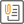 Формы документов• Приказ о назначении ответственных по охране труда (пример).• Приказы по охране труда: каталог форм.• Положение об отделе охраны труда. 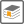 Дополнительно по теме• Назначение ответственных лиц по охране труда: как документально оформить.Дополнительно по теме• Всё по одной теме. Обучение, стажировка, инструктаж и проверка знаний работающих по вопросам охраны труда.• Программа вводного инструктажа по охране труда (пример).• Инструктаж по охране труда: проведение и регистрация.• Виды инструктажа по охране труда.• Обучение, стажировка, инструктаж и проверка знаний по вопросам охраны труда: что изменится с 1 сентября 2022 года.• Приказ о возложении обязанности по проведению вводного инструктажа по охране труда на руководителя территориально удаленного структурного подразделения (пример).• Калькулятор «Инструктаж и проверка знаний по охране труда». • Журнал регистрации инструктажа по охране труда (пример).• Обучение, стажировка, инструктаж и проверка знаний по охране труда (часть 1).• Обучение, стажировка, инструктаж и проверка знаний по охране труда (часть 2).Дополнительно по теме• Всё по одной теме. Правила и инструкции по охране труда.• Инструкции по охране труда: порядок разработки и оформления.• Инструкция по охране труда.• 12 типичных нарушений при разработке инструкций по охране труда.• Приказ о разработке инструкций по охране труда (пример).• Приказ о пересмотре инструкций по охране труда (пример). • За сколько месяцев необходимо издать приказ о пересмотре действующих инструкций по охране труда, если срок действия заканчивается 01.10.2022?Дополнительно по теме• Всё по одной теме. Обучение, стажировка, инструктаж и проверка знаний работающих по вопросам охраны труда. • Прохождение стажировки по охране труда.• Приказ о прохождении стажировки по вопросам охраны труда (пример).• Обучение, стажировка, инструктаж и проверка знаний по вопросам охраны труда: что изменится с 1 сентября 2022 года.• Обучение, стажировка, инструктаж и проверка знаний по охране труда (часть 1).• Обучение, стажировка, инструктаж и проверка знаний по охране труда (часть 2).Дополнительно по теме• Всё по одной теме. Обучение, стажировка, инструктаж и проверка знаний работающих по вопросам охраны труда.• Обучение, стажировка, инструктаж и проверка знаний по вопросам охраны труда: что изменится с 1 сентября 2022 года.• Комиссия организации для проверки знаний работающих по вопросам охраны труда.• Проверка знаний работающих по вопросам охраны труда. Особенности разработки экзаменационных билетов по охране труда.• Комиссия исполкома для проверки знаний по вопросам охраны труда.• Вопросы с правильными ответами для подготовки к прохождению проверки знаний по вопросам охраны труда в исполкоме. • Тесты для проверки знаний по охране труда.Формы документов• Приказ о допуске работающих к самостоятельной работе после прохождения первичной проверки знаний по вопросам охраны труда (пример).Дополнительно по теме• Обязательные и внеочередные медосмотры работающих.• Алгоритмы проведения обязательных медосмотров работающих. • Калькулятор «Медосмотры работающих».• Обязательные и внеочередные медосмотры работающих.Дополнительно по теме• Всё по одной теме. Средства индивидуальной защиты.• Алгоритм обеспечения работников средствами индивидуальной защиты.• Как выбрать для работника нужные СИЗ.• Справочник норм выдачи СИЗ.• Калькулятор норм выдачи средств индивидуальной защиты (СИЗ).• Калькулятор «Личная карточка учета средств индивидуальной защиты».• Средства индивидуальной защиты.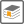 Дополнительно по теме• Ежедневный контроль за соблюдением требований по охране труда.• Ежеквартальный контроль за соблюдением требований по охране труда.• Ежемесячный контроль за соблюдением требований по охране труда.